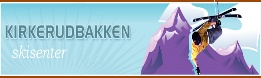 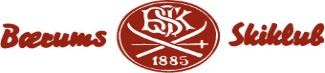 Kirkerudbakken skisenterAnleggsarbeider								22.05.2017Anleggsarbeidene i Kirkerudbakken Skisenter har startet opp igjen etter vintersesongen, og vil foregå frem til vintersesongen 2017/18. Vi håper å ferdigstille arbeidene i 2017.Det er satt opp gjerder og skilt som opplyser om at bakken er å anse som et anleggsområde i sommersesongen når arbeidene foregår, og vi vil informere spesielt om at det er særdeles viktig at dette tas på alvor.Arbeider med innfylling av stein og graving med store maskiner er farlige, og anleggsområdet kan ikke brukes til gjennomgang og opphold. Området er stort, og det er vanskelig å etablere sperringer som ikke er mulig å komme forbi.Vi ber derfor om at dette informeres spesielt til barn og unge som ferdes i området, og at det gis informasjon om at anleggsområdet er forbudt område. Med vennlig hilsenKirkerudbakken Skisenter/Bærums Skiklub